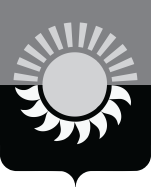 РОССИЙСКАЯ ФЕДЕРАЦИЯКемеровская область-КузбассМуниципальное образование – Осинниковский городской округАдминистрация Осинниковского городского округаПОСТАНОВЛЕНИЕ   26.01.2024	                                                                                      	№  	88/1-п		Об утверждении Порядка предоставления из бюджета Осинниковского городского округа Кемеровской области – Кузбасса субсидии Муниципальному Унитарному Предприятию «Электротранспорт» город Осинники на финансовое обеспечение затрат, связанных с деятельностью предприятия В соответствии со статьей 78 Бюджетного кодекса Российской Федерации, постановлением Правительства Российской Федерации от 25 октября 2023 года № 1782 «Об утверждении общих требований к нормативным правовым актам, муниципальным правовым актам, регулирующим предоставление из бюджетов субъектов Российской Федерации, местных бюджетов субсидий, в том числе грантов в форме субсидий, юридическим лицам, индивидуальным предпринимателям, а также физическим лицам - производителям товаров, работ, услуг и проведение отборов получателей указанных субсидий, в том числе грантов в форме субсидий»: 1. Утвердить Порядок предоставления из бюджета Осинниковского городского округа Кемеровской области – Кузбасса субсидии Муниципальному Унитарному Предприятию «Электротранспорт» город Осинники на финансовое обеспечение затрат, связанных с деятельностью предприятия согласно приложению к настоящему постановлению.2. Признать утратившим силу постановление администрации Осинниковского городского округа от 20 июля 2023 года № 896-п «Об утверждении Порядка предоставления из бюджета Осинниковского городского округа Кемеровской области – Кузбасса субсидии муниципальным унитарным предприятиям на  содержание в технически исправном состоянии подвижного состава и трамвайных путей».3. Настоящее постановление вступает в силу с момента его подписания.  4. Контроль за исполнением настоящего постановления возложить на заместителя Главы городского округа по жилищно-коммунальному хозяйству И.В. Максимова.Глава Осинниковского городского круга                                                                                                            И.В. РомановС постановлением ознакомлен, с возложением обязанностей согласен      	         	           		                      И.В. Максимов	     				                               (дата)                                      (подпись)                                                                                                  А.В. Сырых4-05-89Приложение к постановлению администрацииОсинниковского городского округа     от 26.01.2024  № 88/1-пПорядокпредоставления из бюджета Осинниковского городского округа Кемеровской области – Кузбасса субсидии Муниципальному Унитарному Предприятию «Электротранспорт» город Осинники на финансовое обеспечение затрат, связанных с деятельностью предприятия 1. Общие положения1.1.  Настоящий порядок определяет цели, условия и порядок предоставления из бюджета Осинниковского городского округа Кемеровской области – Кузбасса (далее - бюджет городского округа) субсидий Муниципальному Унитарному Предприятию «Электротранспорт» город Осинники на финансовое обеспечение затрат, связанных с деятельностью предприятия, требования к отчетности, требования об осуществлении контроля за соблюдением условий и порядка предоставления субсидии и ответственности за их нарушение.1.2. Субсидия предоставляется на безвозмездной и безвозвратной основе в пределах бюджетных ассигнований, предусмотренных в бюджете городского округа, в целях организации регулярных перевозок пассажиров и багажа городским электротранспортом.1.3. Главным распорядителем средств бюджета городского округа по предоставлению субсидии является Муниципальное казенное учреждение «Жилищно - коммунальное управление» (далее - Главный распорядитель), до которого в соответствии с решением о бюджете городского округа доведены в установленном порядке лимиты бюджетных обязательств на предоставление субсидии на соответствующий финансовый год и плановый период. 1.4. Получателем субсидии является Муниципальное Унитарное Предприятие «Электротранспорт» город Осинники (далее - Получатель субсидий).1.5. Способом предоставления субсидии является финансовое обеспечение затрат Получателя субсидии.1.6. Сведения о субсидии размещаются на едином портале бюджетной системы Российской Федерации в информационно-телекоммуникационной сети «Интернет» (далее - единый портал) (в разделе единого портала) не позднее 15-го рабочего дня, следующего за днем принятия решения о бюджете на очередной финансовый год и плановый период или о внесении в него изменений в соответствии с приказом Министерства финансов Российской Федерации                 от 28 декабря 2016 года № 243н «О составе и порядке размещения и предоставления информации на едином портале бюджетной системы Российской Федерации». 2. Условия и порядок предоставления субсидий2.1. Требования, которым должен соответствовать Получатель субсидии на день подачи заявления о предоставлении субсидии:Получатель субсидии не является иностранным юридическим лицом, в том числе местом регистрации которого является государство или территория, включенные в утвержденный Министерством финансов Российской Федерации перечень государств и территорий, используемых для промежуточного (офшорного) владения активами в Российской Федерации (далее - офшорные компании), а также российским юридическим лицом, в уставном (складочном) капитале которого доля прямого или косвенного (через третьих лиц) участия офшорных компаний в совокупности превышает 25 процентов (если иное не предусмотрено законодательством Российской Федерации). При расчете доли участия офшорных компаний в капитале российских юридических лиц не учитывается прямое и (или) косвенное участие офшорных компаний в капитале публичных акционерных обществ (в том числе со статусом международной компании), акции которых обращаются на организованных торгах в Российской Федерации, а также косвенное участие офшорных компаний в капитале других российских юридических лиц, реализованное через участие в капитале указанных публичных акционерных обществ;Получатель субсидии не находится в перечне организаций и физических лиц, в отношении которых имеются сведения об их причастности к экстремистской деятельности или терроризму;Получатель субсидии не находится в составляемых в рамках реализации полномочий, предусмотренных главой VII Устава ООН, Советом Безопасности ООН или органами, специально созданными решениями Совета Безопасности ООН, перечнях организаций и физических лиц, связанных с террористическими организациями и террористами или с распространением оружия массового уничтожения;Получатель субсидии не получает средства из бюджета городского округа на основании иных муниципальных правовых актов на цели, установленные  пунктом 1.2  настоящего Порядка;Получатель субсидии не является иностранным агентом в соответствии с Федеральным законом «О контроле за деятельностью лиц, находящихся под иностранным влиянием»;у Получателя субсидии отсутствует просроченная задолженность по возврату в бюджет городского округа субсидий, предоставленных в соответствии с иными правовыми актами;Получатель субсидии не находится в процессе реорганизации (за исключением реорганизации в форме присоединения к юридическому лицу, являющемуся получателем субсидии, другого юридического лица), ликвидации, в отношении его не введена процедура банкротства, деятельность получателя субсидии не приостановлена в порядке, предусмотренном законодательством Российской Федерации; в реестре дисквалифицированных лиц отсутствуют сведения о дисквалифицированных руководителе, членах коллегиального исполнительного органа, лице, исполняющем функции единоличного исполнительного органа, или главном бухгалтере (при наличии) Получателя субсидии.2.2. Предоставление субсидии осуществляется на основании соглашения, заключенного между главным распорядителем и Получателем субсидии. Соглашение о предоставлении субсидии, дополнительное соглашение к нему, в том числе дополнительное соглашение о расторжении соглашения (при необходимости), заключается в соответствии с типовыми формами, утвержденными  постановлением администрации Осинниковского городского округа.2.3. Для подтверждения соответствия требованиям, указанным в пункте 2.1 настоящего Порядка, и заключения соглашения о предоставлении субсидии Получатель субсидии предоставляет Главному распорядителю:заявление о предоставлении субсидии по форме согласно приложению № 1 к настоящему Порядку;плановый расчет размера субсидии с приложением подтверждающих документов по форме согласно приложению № 2 к настоящему Порядку;выписку из Единого государственного реестра юридических лиц;копии учредительных документов Получателя субсидии с учетом всех изменений, заверенные руководителем Получателя субсидии;заверенные копии документов, подтверждающих полномочия лица на подписание соглашения от имени Получателя субсидии;заверенную копию доверенности, подтверждающую полномочия лица на представление интересов Получателя субсидии при подаче документов на предоставление субсидии (в случае, если документы подаются не руководителем Получателя субсидии).Получатель субсидии представляет Главному распорядителю документы, указанные в настоящем пункте, лично либо посредством почтовой связи на бумажном носителе. Главный распорядитель в день поступления указанных документов регистрирует заявление в журнале регистрации входящих документов. 2.4. Главный распорядитель рассматривает заявление и приложенные к нему документы в срок, не превышающий 10 рабочих дней со дня его регистрации.2.5. В течение 2 рабочих дней со дня рассмотрения заявления и приложенных к нему документов, предусмотренных пунктом 2.3  настоящего Порядка, Главный распорядитель направляет Получателю субсидии подписанное Главным распорядителем соглашение о предоставлении субсидии,  подписанное руководителем и заверенное печатью (при наличии), в 2 экземплярах, либо мотивированный отказ от подписания соглашения.В соглашение включаются:условие о согласовании новых условий соглашения или о расторжении соглашения при недостижении согласия по новым условиям в случае уменьшения Главному распорядителю ранее доведенных лимитов бюджетных обязательств, указанных в пункте 1.3  настоящего Порядка, приводящего к невозможности предоставления субсидии в размере, определенном в соглашении;запрет на приобретение Получателем субсидии за счет средств субсидии иностранной валюты, за исключением операций, осуществляемых в соответствии с валютным законодательством Российской Федерации при закупке (поставке) высокотехнологичного импортного оборудования, сырья и комплектующих изделий, а также связанных с достижением результатов предоставления этих средств иных операций, определенных настоящим Порядком.2.6. Основаниями для отказа от заключения соглашения о предоставлении субсидии являются:несоответствие представленных Получателем субсидии документов требованиям, определенным пунктом 2.3  настоящего Порядка, или непредставление (предоставление не в полном объеме) указанных документов;несоответствие Получателя субсидии требованиям, определенным пунктом 2.1   настоящего Порядка;установление факта недостоверности представленной Получателем субсидии информации;наличие арифметических ошибок, неточностей.2.7. Размер предоставляемой субсидии определяется на основании расчета, составленного Получателем субсидии по форме согласно приложению № 2 к настоящему Порядку.2.8. Направления расходов, источником финансового обеспечения которых является субсидия:частичная оплата задолженности по договорам энергоснабжения;приобретение материалов и запасных частей для ремонта подвижного состава и трамвайных путей;иные затраты, связанные с деятельностью Получателя субсидии.2.9. Результатом предоставления субсидии является приобретение Получателем субсидии товаров и услуг, указанных в пункте 2.8 настоящего Порядка.2.10. Перечисление субсидии осуществляется Главным распорядителем после предоставления Получателем заявки на финансирование, составленной по форме, предусмотренной соглашением, в срок не позднее 10–го рабочего дня с даты поступления денежных средств в распоряжение Главного распорядителя.Перечисление субсидии осуществляется Главным распорядителем со своего лицевого счета, открытого в Управлении Федерального казначейства по Кемеровской области - Кузбасса, на расчетный счет Получателя субсидии, открытый в учреждениях Центрального банка Российской Федерации или кредитных организациях и указанный в соглашении.  2.11. При реорганизации Получателя субсидии в форме слияния, присоединения или преобразования в соглашение вносятся изменения путем заключения дополнительного соглашения к соглашению в части перемены лица в обязательстве с указанием в соглашении юридического лица, являющегося правопреемником.При реорганизации Получателя субсидии в форме разделения, выделения, а также при ликвидации Получателя субсидии соглашение расторгается с формированием уведомления о расторжении соглашения в одностороннем порядке и акта об исполнении обязательств по соглашению с отражением информации о неисполненных Получателем субсидии обязательствах, источником финансового обеспечения которых является субсидия, и возврате неиспользованного остатка субсидии в бюджет городского округа.3. Требования к представлениюотчетности3.1. Получатель субсидии представляет Главному распорядителю отчет об осуществлении расходов, источником финансового обеспечения которых является субсидия и отчет о достижении значений результатов предоставления субсидии в порядке, сроки и по формам, установленным в соглашении (но не реже одного раза в квартал).3.2. Главный распорядитель рассматривает предоставленные отчеты, указанные в пункте 3.1 настоящего Порядка, и принимает решение о принятии или отклонении отчетов в срок, не превышающий 10 рабочих дней со дня их представления. В случае принятия решения об отклонении отчета, он направляется на доработку Получателю субсидии.4. Требования к проведению мониторинга достижения результатов предоставления субсидии4.1. Главный распорядитель проводит мониторинг достижения результатов предоставления субсидии исходя из достижения значений результатов предоставления субсидии, определенных соглашением, и событий, отражающих факт завершения соответствующего мероприятия по получению результата предоставления субсидии (контрольная точка), в порядке и по формам, которые установлены порядком проведения мониторинга достижения результатов.5. Требования об осуществлении контроля  за соблюдением условий и порядка предоставления субсидиии ответственности за их нарушение5.1. Главный распорядитель осуществляет проверки соблюдения Получателем субсидии порядка и условий предоставления субсидии, в том числе в части достижения результатов предоставления субсидии, органы муниципального финансового контроля осуществляют проверки в соответствии со статьями 268.1 и 269.2 Бюджетного кодекса Российской Федерации.5.2. В случае нарушения Получателем субсидии условий, установленных при предоставлении субсидии, выявленного в том числе по фактам проверок, проведенных Главным распорядителем и органами муниципального финансового контроля, а также в случае недостижения значений результатов предоставления субсидии Главный распорядитель в течение 5 рабочих дней со дня выявления указанных фактов направляет Получателю субсидии почтовым отправлением с уведомлением о вручении письменное требование о возврате средств субсидии с указанием платежных реквизитов.Средства субсидии подлежат возврату в бюджета городского округа в объеме и в сроки, указанные в требовании, в установленном законодательством порядке.5.3. В случае невыполнения Получателем субсидии в установленный срок требования о возврате субсидии Главный распорядитель принимает меры по взысканию невозвращенной субсидии в бюджет городского округа  в судебном порядке.Заместитель Главы городского округа –руководитель аппарата                                                                                          Л.А.СкрябинаПриложение № 1 к Порядку предоставления из бюджета Осинниковского городского округа Кемеровской области – Кузбасса субсидии Муниципальному Унитарному Предприятию «Электротранспорт» город Осинникина финансовое обеспечение затрат,связанных с деятельностью предприятияФОРМАзаявления о предоставлении из бюджета Осинниковского городского округа Кемеровской области – Кузбасса субсидии Муниципальному Унитарному Предприятию «Электротранспорт» город Осинники на финансовое обеспечение затрат, связанных с деятельностью предприятия_________________________________________________________________________________(наименование Получателя, ИНН, КПП, адрес)в соответствии с 												,                       (наименование  порядка  предоставления                                                        субсидии из бюджета городского округа Получателю)утвержденным постановлением администрации Осинниковского городского округа  от  «____» ___________20___ г. № ____ (далее  -  Правила),    просит   предоставить  субсидию     в      размере __________________________________ рублей в целях                                                                                  				(сумма прописью) _____________________________________.                  (целевое назначение субсидии)Опись документов, предусмотренных пунктом ______ Правил, прилагается.Приложение: на ____  л. в ед. экз.Руководитель     	 ___________   _________________________   _________________                             	      (подпись)                         (расшифровка подписи)                         (должность)Главный бухгалтер	 ___________   _________________________   _________________                                           (подпись)                         (расшифровка подписи)                         (должность)М.П. «__» _______________ 20__ г.Приложение № 2к Порядку предоставления из бюджета Осинниковского городского округа Кемеровской области – Кузбасса субсидии Муниципальному Унитарному Предприятию «Электротранспорт» город Осинникина финансовое обеспечение затрат,связанных с деятельностью предприятияПлановый расчет общего размера субсидии Муниципальному Унитарному Предприятию «Электротранспорт» город Осинники на финансовое обеспечение затрат, связанных с деятельностью предприятия на ________ год____________________________________________________________(наименование Получателя субсидии)N п/п Наименование контрагента Дата, номер договораНаименование приобретенных товаров, работ, услугСумма, руб. Расчетная сумма общего размера субсидии:Главный бухгалтер Получателя субсидии/Руководитель Получателя субсидии/